Standard response letter – incident receivedProfessional reporting the incidentcc: Critical Care Transfer Lead for the unit      NoECCN Transfer Clinical Governance Sub Group (IG,DC,LD,JP,FA)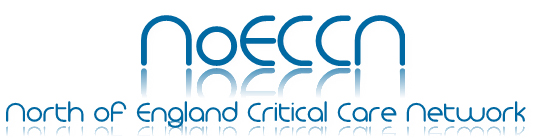 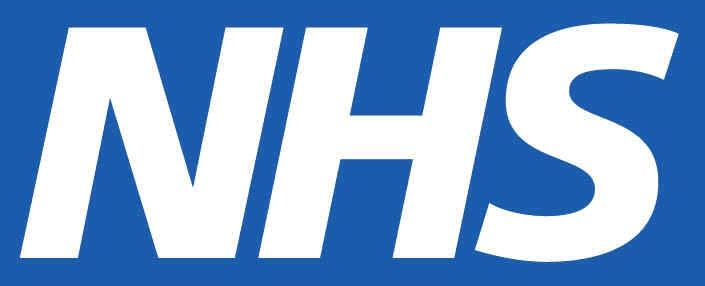 Critical Care Operational Delivery Networks England, Wales & Northern IrelandNorth East & Cumbria Critical Care Locality, Emergency Care Centre, North Tyneside General Hospital, Rake Lane, North Shields, NE29 8NHTel/Fax: 0191 2934189 Tees Valley & South Durham Critical Care Locality, 2nd Floor, Everly House, University Hospital of North Tees, Hardwick Road, Stockton, TS19 8PETel/Fax: 01642 624328Date Dear Colleague,Incident log no:Date of IncidentThank you for informing the NoECCN about the recent transfer incident.Your incident will be reviewed and one of the team will get back to you within 1 week from the date of this letter.If you feel your incident is of an urgent nature, please do not hesitate to contact a member of the network team.Kind regardsNoECCN Transfer Clinical Governance Sub Group